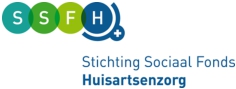 Stimuleringsregeling stageplaatsen ondersteuning huisartsenzorg (DA, POH, en triagisten) 20221. De StimuleringsregelingEr dreigt als gevolg van een krappe arbeidsmarkt een tekort aan doktersassistenten, praktijkondersteuners huisartsenzorg, en triagisten. Een tekort aan stageplaatsen voor deze medewerkers in opleiding zal dit tekort verder doen oplopen. Het beperkte aantal stageplaatsen heeft diverse oorzaken. Opleidingen, huisartsenpraktijken, gezondheidscentra, huisartsenposten of zorggroepen hebben vaak (innovatieve) ideeën hoe het aantal stageplaatsen uitgebreid en de kwaliteit ervan verbeterd kan worden. Gebrek aan financiële middelen is vaak een reden waarom vernieuwende ideeën in een bureaula verdwijnen.De Stimuleringsregeling stageplaatsen, opgezet door de Stichting Sociaal Fonds Huisartsenzorg (SSFH), wil goede en innovatieve ideeën op dit gebied een kans geven. Op basis van deze regeling kan een samenwerkingsverband van huisartsen een financiële bijdrage aanvragen voor de realisatie of doorontwikkeling van een vernieuwende aanpak of instrument op bijvoorbeeld de volgende terreinen:-   Het opzetten of verbeteren van de samenwerking tussen onderwijs en huisartsenorganisaties; -   Het inzetten van promotionele activiteiten;-   Het ontlasten van werkgevers door bijvoorbeeld innovatieve stagevormen, stagebegeleiding ofalternatieve opleidingslocaties;-   Het verbeteren van de werving van stagiaires/matching van de stages.In 2022 bedraagt het financiële plafond voor de Stimuleringsregeling € 165.000,-. SSFH draagt 50 procent bij in de projectkosten met een maximum van € 25.000,- per project. De andere 50 procent wordt bekostigd door het samenwerkingsverband zelf. Naast een financiële bijdrage zal SSFH – indien voorhanden ook expertise ter beschikking stellen en zo mogelijk een koppeling leggen tussen het idee of aanpak van een andere organisatie.Beoordeling geschiedt op basis van moment van binnenkomst. Als het financiële plafond bereikt wordt, wordt de aanvraag niet in behandeling genomen of, indien de regeling verlengd wordt, meegenomen naar het komende jaar.2.	Voorwaarden voor toekenning van een bijdrage in de projectkosten:a.	De aanvrager is een rechtspersoon, vallend onder de werkingssfeer van de cao Huisartsenzorg van decao huisartsenzorg, die namens een samenwerkingsverband van huisartsen en eventueel opleidingen, op grond van deze regeling een bijdrage in de projectkosten aanvraagt.b.	De aanvrager doet de aanvraag namens een samenwerkingsverband. Een samenwerkingsverbandbestaat uit tenminste 3 verschillende partijen waaronder in ieder geval 1 huisartsenorganisatie.c.	Bij indiening van de aanvraag is het project nog niet gestart. De looptijd van het (pilot)project ismaximaal 1 jaar. D.w.z. de belangrijkste resultaten moeten binnen 1 jaar behaald worden.d.	De aanvrager stelt het projectplan en begroting op via een vast format (document op de website).e.	De aanvraag wordt op vier aspecten beoordeeld:Arbeidsmarktbelang: de manier waarop het project in de regio bijdraagt aan de doelstelling van de regeling: meer en betere stageplaatsen voor doktersassistenten, praktijkondersteuners huisartsenzorg, en triagisten.Praktisch belang: de mate waarin de resultaten en/of producten bruikbaar zijn, ten goede komen aan en overdraagbaar zijn aan opleidingen en/of huisartsenorganisaties. Betrokkenheid van de organisaties die bijdragen aan het doel, bij de opzet, uitvoering en verspreiding van de resultaten van de aanvraag is een pre.Kwaliteit van de aanvraag: een reële en concrete probleemanalyse, haalbare doelstelling en oplossingsrichtingen, meetbare resultaten en een realistisch plan van aanpak met eenheldere betrokkenheid van partijen, die van belang zijn voor het realiseren van de doelstellingvan de aanvraag.Innovatief belang: de mate waarin het project innovatief is voor de regio.f.	Onder projectkosten wordt verstaan: de aantoonbaar aan het project toe te rekenen gemaaktepersonele en materiële kosten, niet zijnde investeringen en bijhorende kosten voor afschrijving en/of waardevermindering. Hierbij dienen de eventuele personele kosten middels externe facturen, eenPagina 1 | Aanvraagformulier Stimuleringsregeling stageplaatsen ondersteuning huisartsenzorg (DA, POH, triagisten) 2022addendum op de arbeidsovereenkomst van werknemers of een sluitende urenregistratie zichtbaar gemaakt te worden.g.	Stimuleringsbijdrage SSFHSSFH draagt maximaal € 25.000,- per aanvraag bij. De bijdrage van SSFH bedraagt maximaal50 procent van de totale projectkosten.Bij uitputting van het financiële plafond van € 165.000,- wordt de aanvraag niet in behandeling genomen of, indien mogelijk bij verlenging van de regeling, wordt de aanvraag meegenomen naar het volgende jaar.Naast een eventuele financiële bijdrage stelt SSFH – indien voorhanden – ook expertise ter beschikking. Ook kan de aanvragende organisatie met een collega organisatie of met andere aanbieders van oplossingsrichtingen in contact gebracht wordt.h.	SamenwerkingsovereenkomstNa toekenning van een stimuleringsbijdrage stelt SSFH in overleg met de aanvrager een samenwerkingsovereenkomst op, waarin de rechten en plichten van beide partijen zijn vastgelegd. In deze overeenkomst wordt o.a. vastgelegd dat SSFH:De aanpak of activiteiten waarop de bijdrage betrekking heeft in de uitvoeringsfase kanvolgen en beoordelen.De resultaten en producten van het project vrijelijk mag interpreteren, publiceren en ter beschikking mag stellen aan huisartsenorganisaties. in de resultaten/producten/publicaties van het project wordt vermeld. En dat het project is gerealiseerd met cofinanciering van de SSFH-stimuleringsregeling.Zich het recht voorbehoudt om de ‘producten’ van het project op te nemen in de producten van SSFH of te ontsluiten via de SSFH-website, waarbij een uitzondering kan worden gemaakt voor producten die in publiek private samenwerking zijn ontwikkeld.Verder zal de aanvrager na afloop van het project een artikel aanleveren voor de SSFH-nieuwsbrief waarin de resultaten worden beschreven.4.	Toekenning en tijdpadDe aanvragen worden digitaal ingediend bij info@ssfh.nl en op volgorde van binnenkomst behandeld. Met de aanvrager wordt een toelichtend gesprek gevoerd. De aanvrager kan naar aanleiding daarvan de aanvraag aanpassen.Het SSFH-bureau stuurt de aanvraag samen met een intern advies door aan het dagelijks bestuur van SSFH, die de fondsmanager heeft gemandateerd de aanvraag te beoordelen. In de regel wordt de aanvraag binnen zes weken na indiening ervan beoordeeld. De beslissing wordt schriftelijk/per e-mail aan de aanvrager kenbaar gemaakt, voorzien van een korte toelichting. SSFH is niet gehouden haar beslissing nader toe te lichten.Binnen vier weken na toekenning van een stimuleringsbijdrage ontvangt de aanvrager 50 procent van het toegekende bedrag. De overige 50 procent ontvangt de aanvrager na vaststelling van het evaluatieverslag en goedkeuring van de financiële verantwoording van het project door SSFH. Indien de resultaten niet behaald zijn, kan SSFH besluiten (een deel van) het toegekende bedrag terug te vorderen/niet uit te betalen.Halverwege het project wordt van de aanvrager gevraagd een voortgangsrapportage in te dienen. Eventuele wijzigingen in het project kunnen hierin gemeld worden. Wijzigingen in het project die gevolgen hebben voor de resultaten dienen direct gemeld te worden aan SSFH.Binnen twee maanden na afronding van het project ontvangt SSFH een evaluatieverslag. De rapportage bevat een beschrijving van de wijze waarop de uitgevoerde activiteiten verliepen, de behaalde projectresultaten, een beoordeling van de projectresultaten en een financiële verantwoording. Deze financiële verantwoording is getekend door de interne controller of het hoofd financiën van de aanvrager. De projectresultaten worden beschreven en gemeten op de wijze die in het projectplan aangegeven is.Heeft u vragen over de Stimuleringsregeling stageplaatsen ondersteuning huisartsenzorg (DA, POH, en triagisten), neem dan contract op met Anneroos Blok (projectleider), 013-5944318 of info@ssfh.nl.Pagina 2 | Aanvraagformulier Stimuleringsregeling stageplaatsen ondersteuning huisartsenzorg (DA, POH, triagisten) 2022